(2021-2022)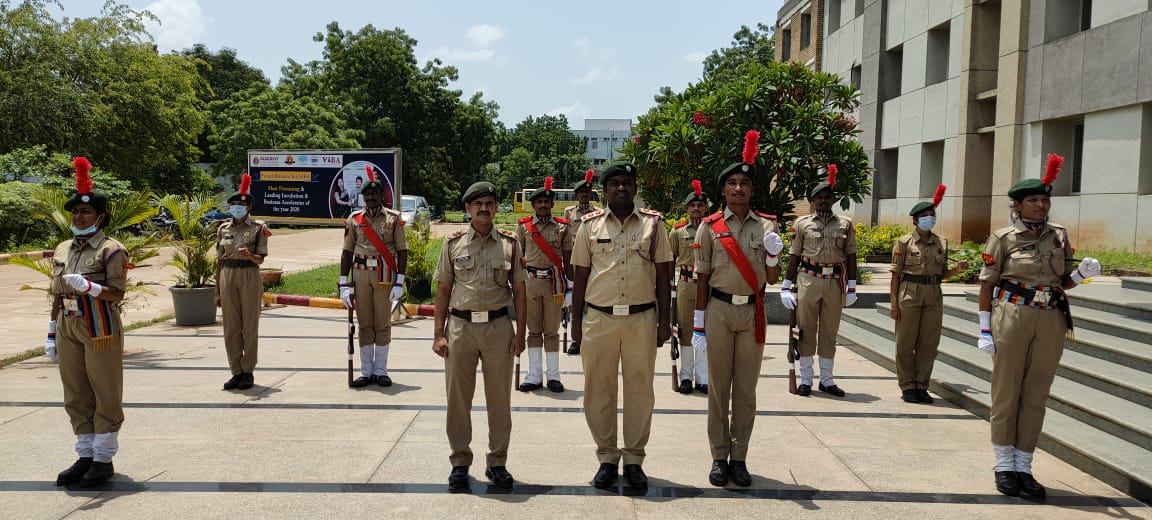 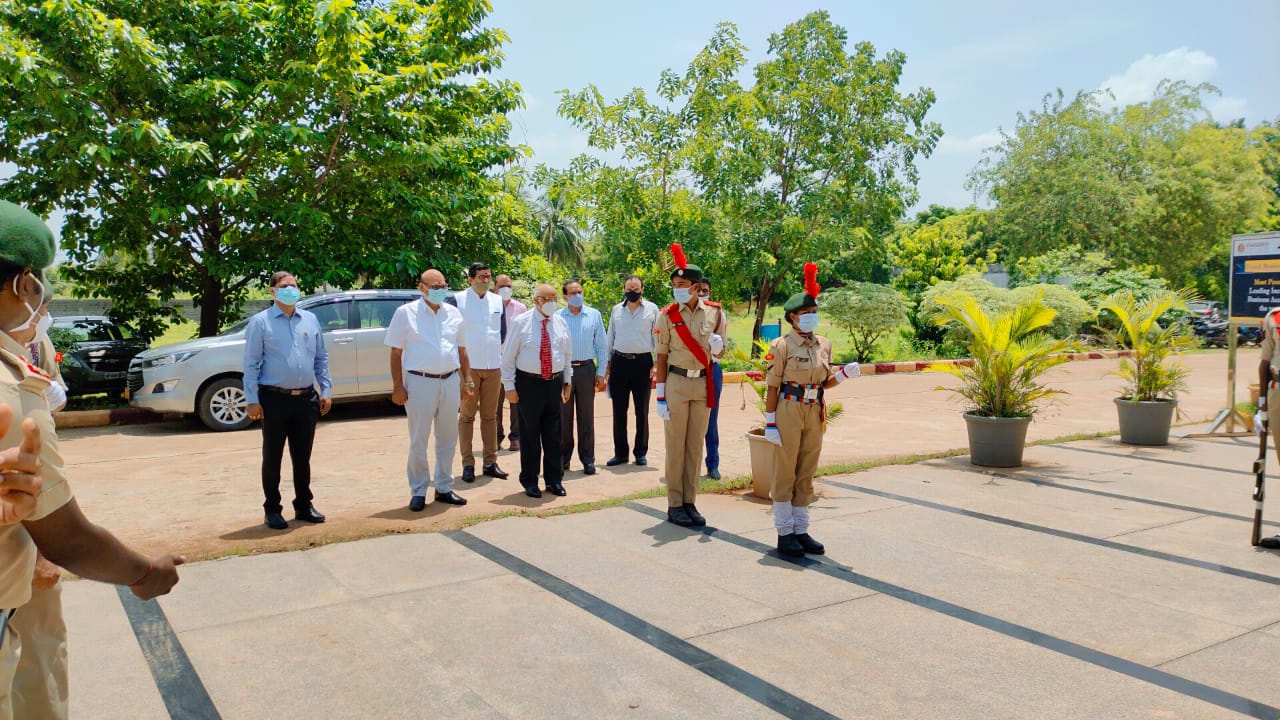 NAAC Inspection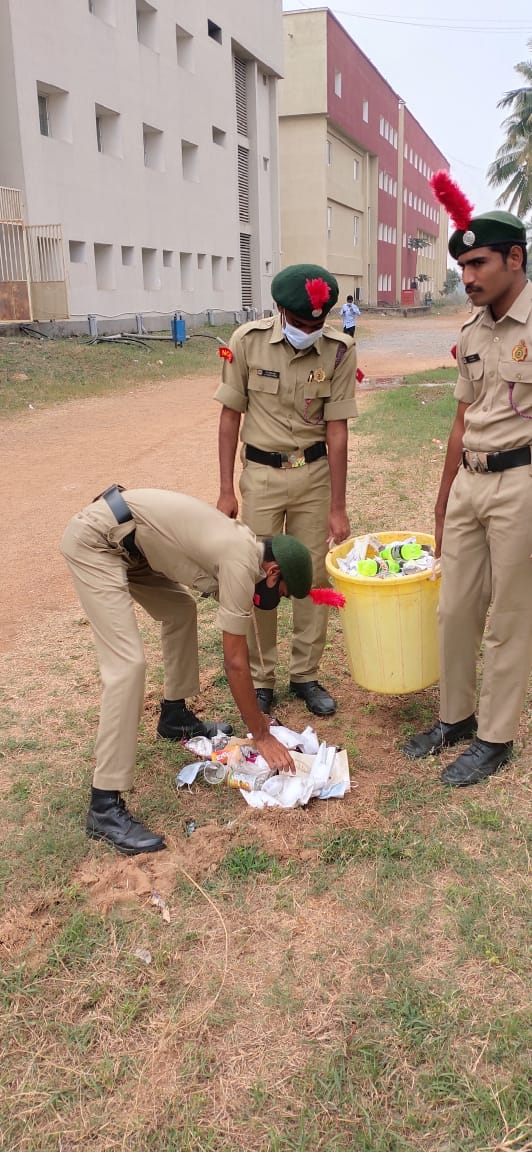 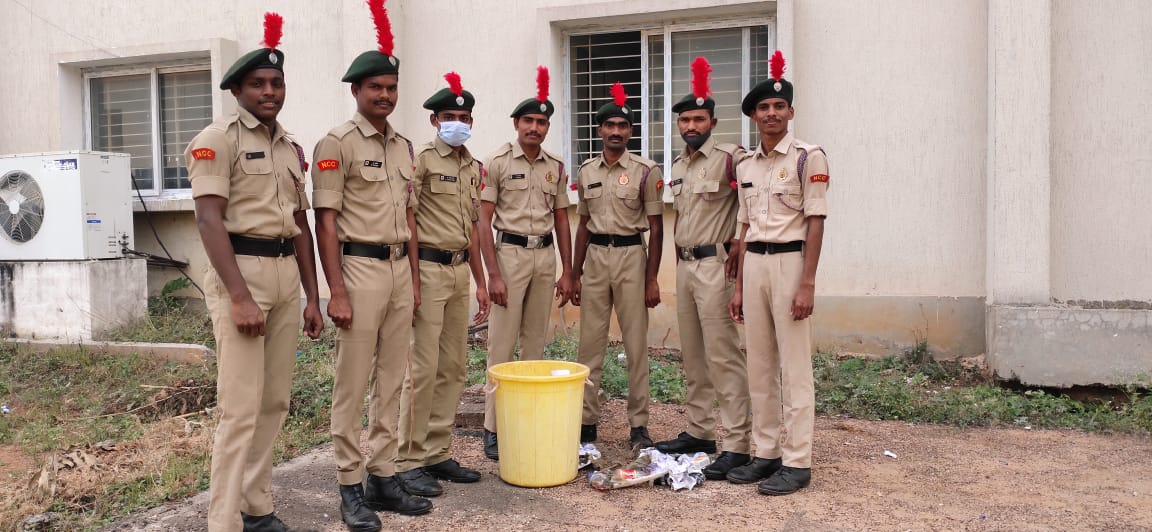 Swatch Bharath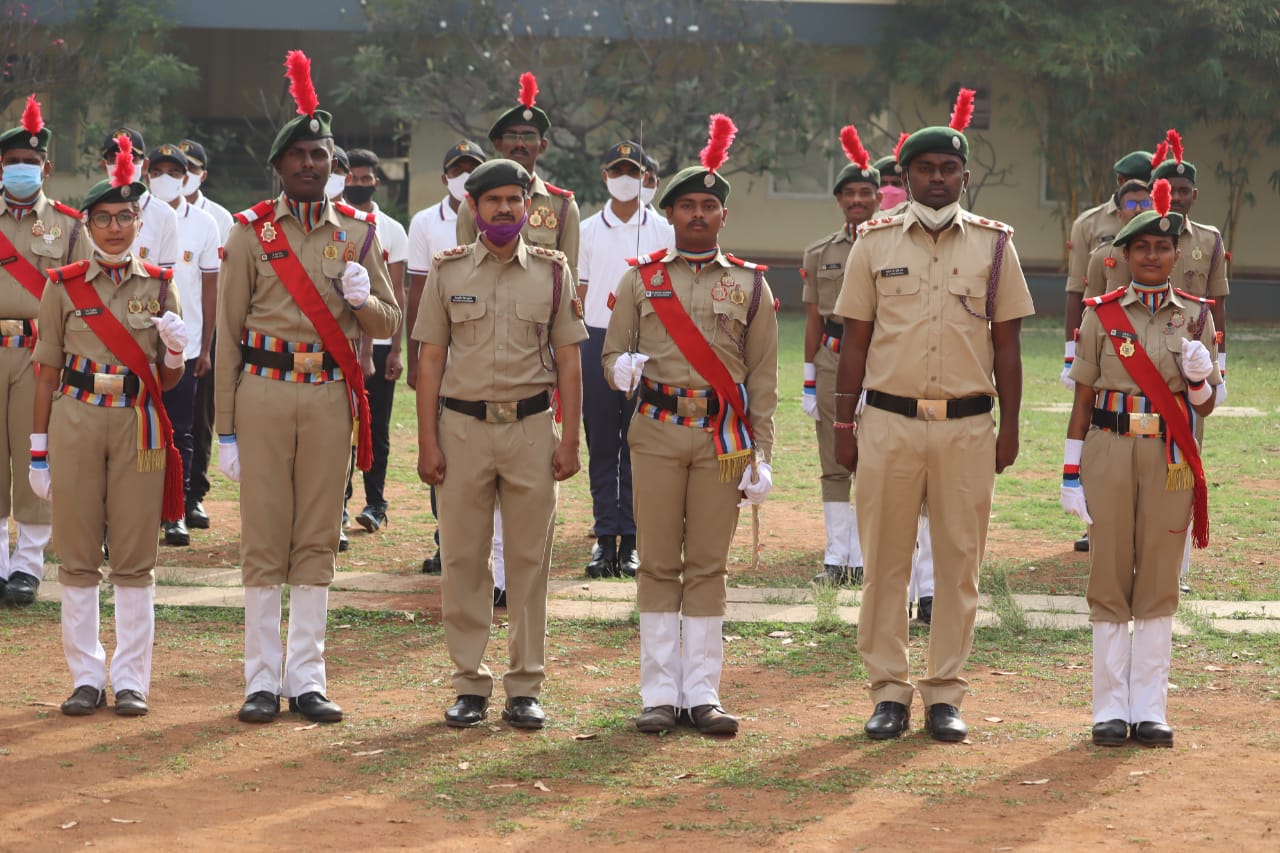 INDIPENDENCE DAY (15-08-2021)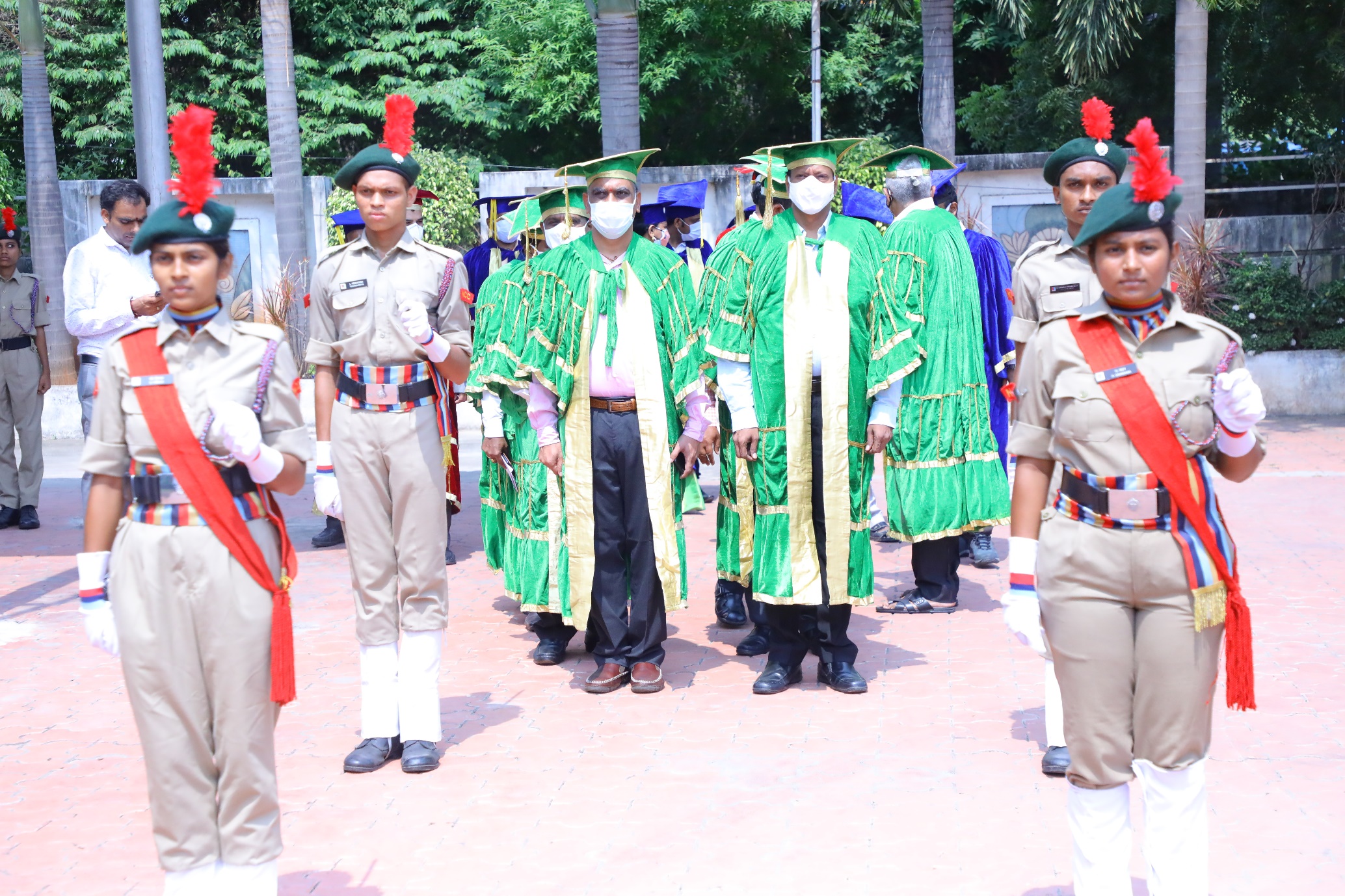 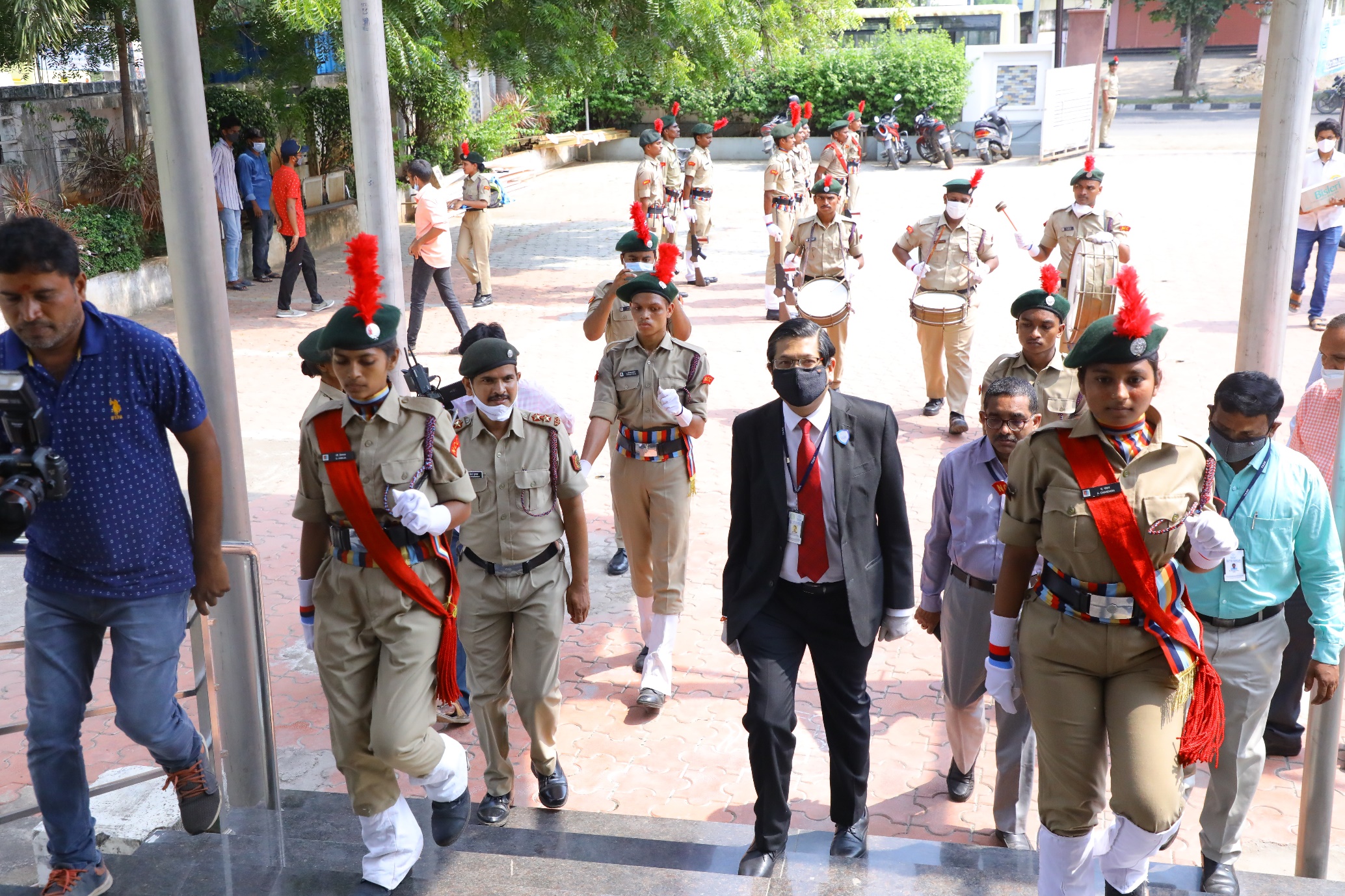 Graduation Day (09-09-2021)Punit Sagar Abhiyan (05-11-2021)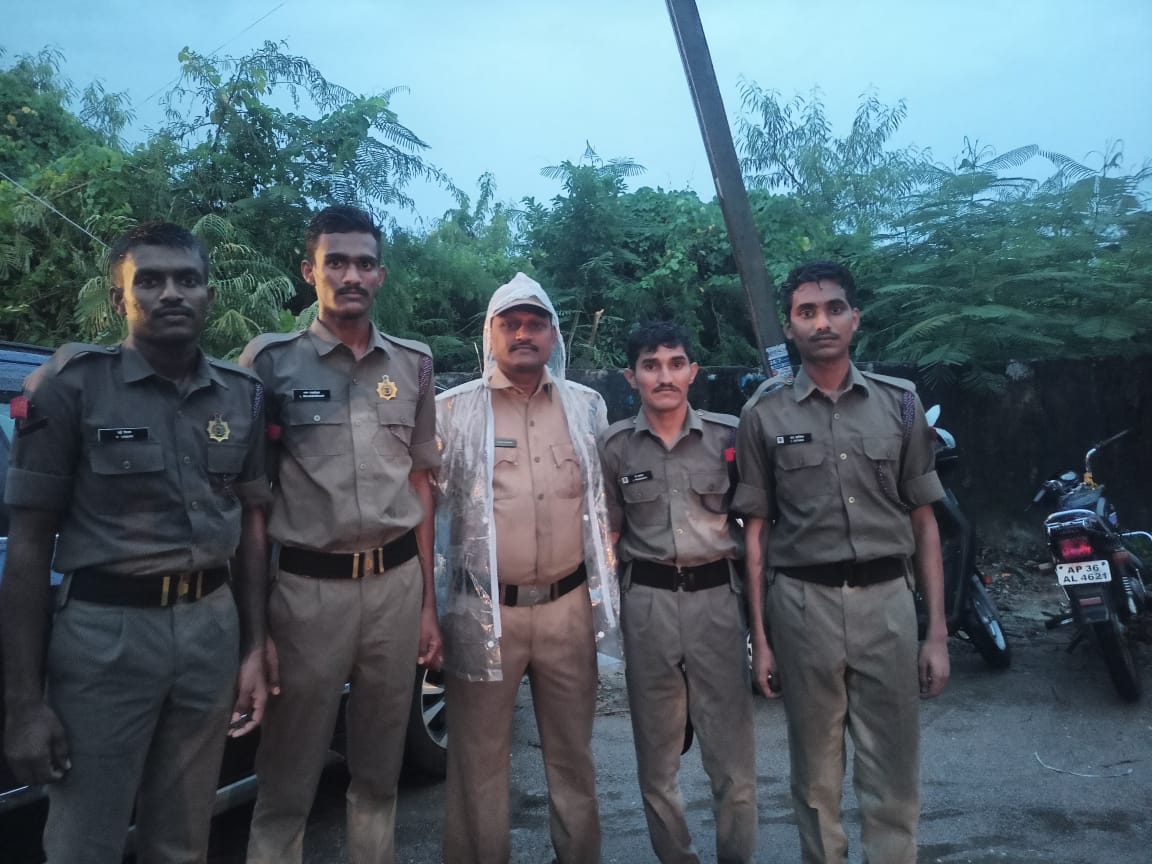 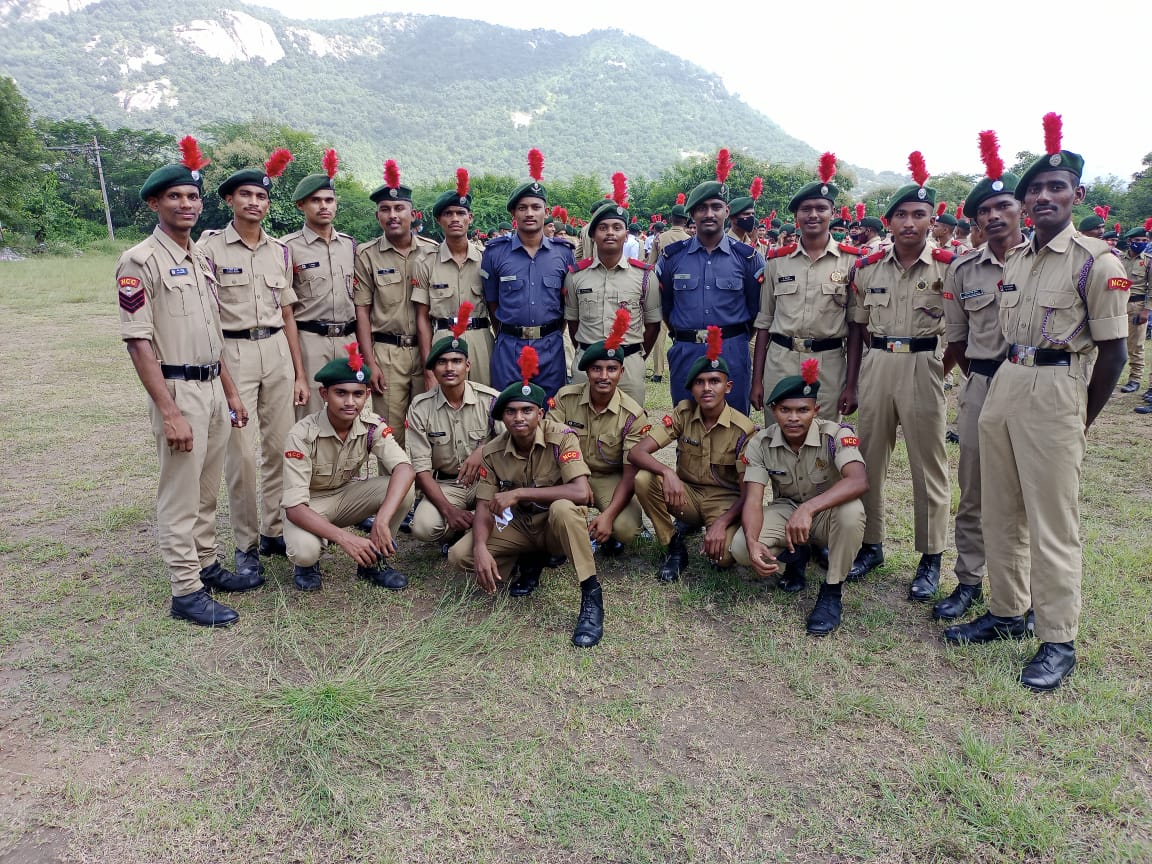 All India trekking camp Thirupathi (12-11-2021/25-11-2021)Haritha haram (06-01-2022)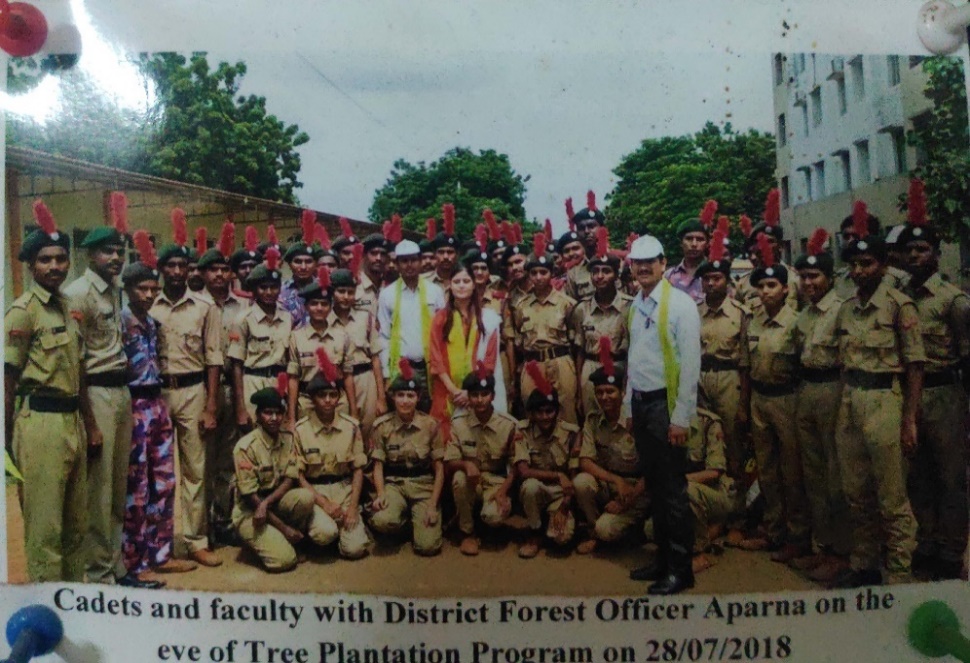 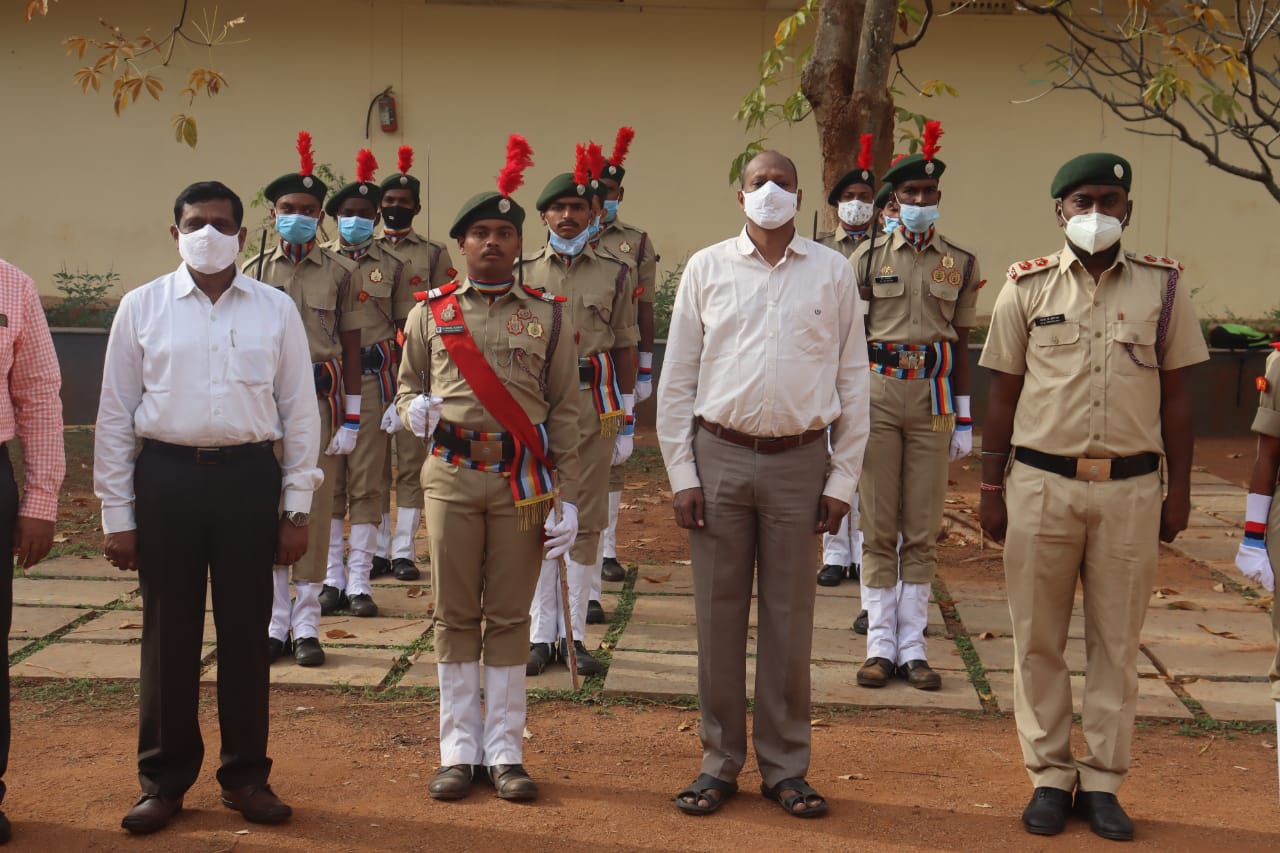 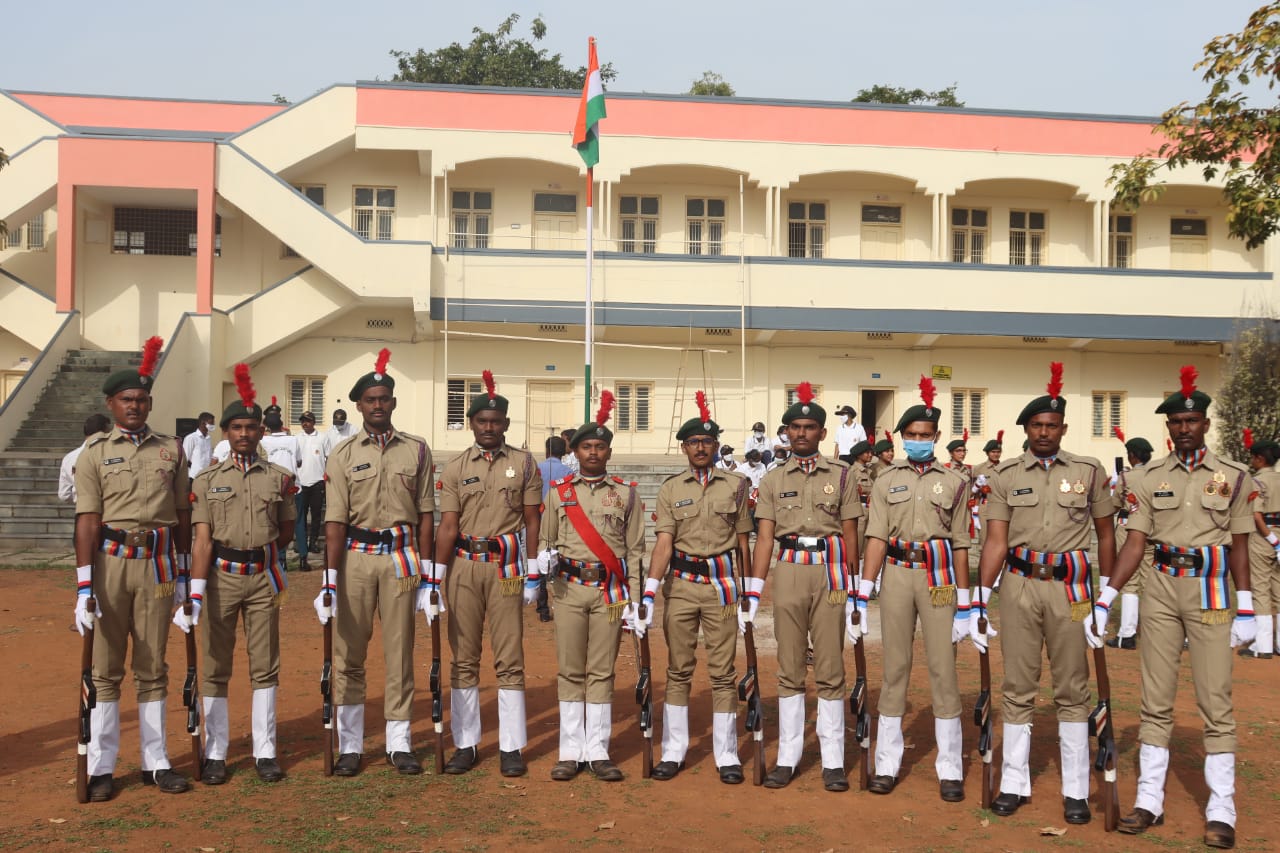 REPUBLIC DAY (26-01-2022)Blood Donation VCE college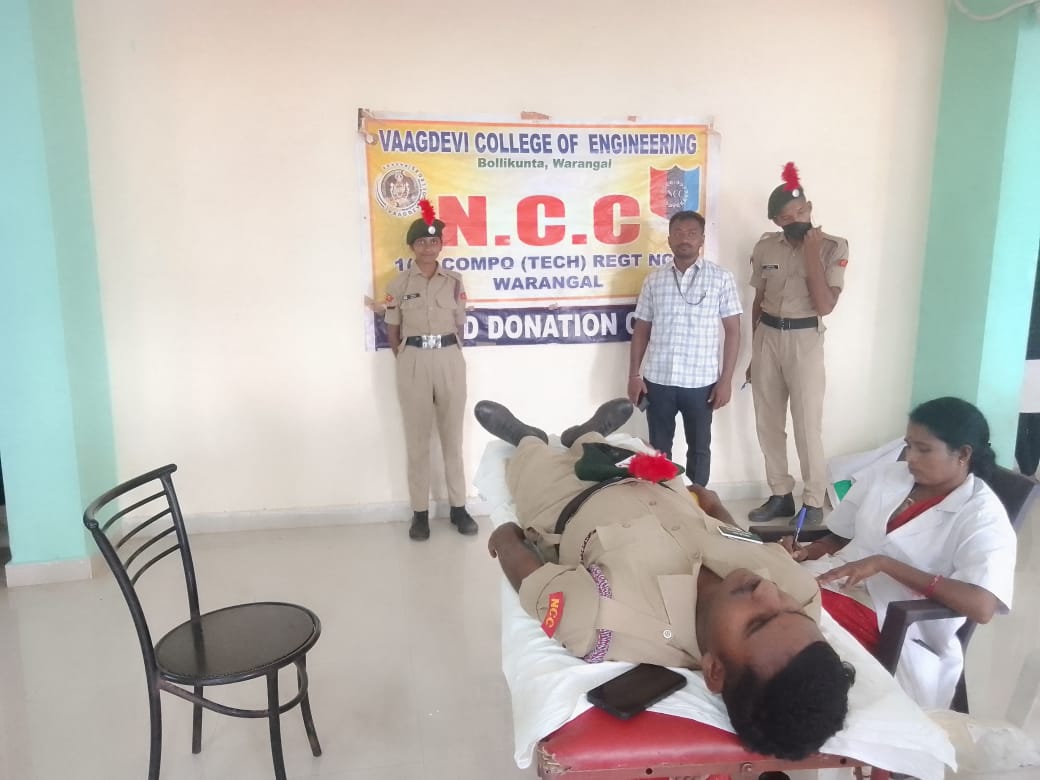 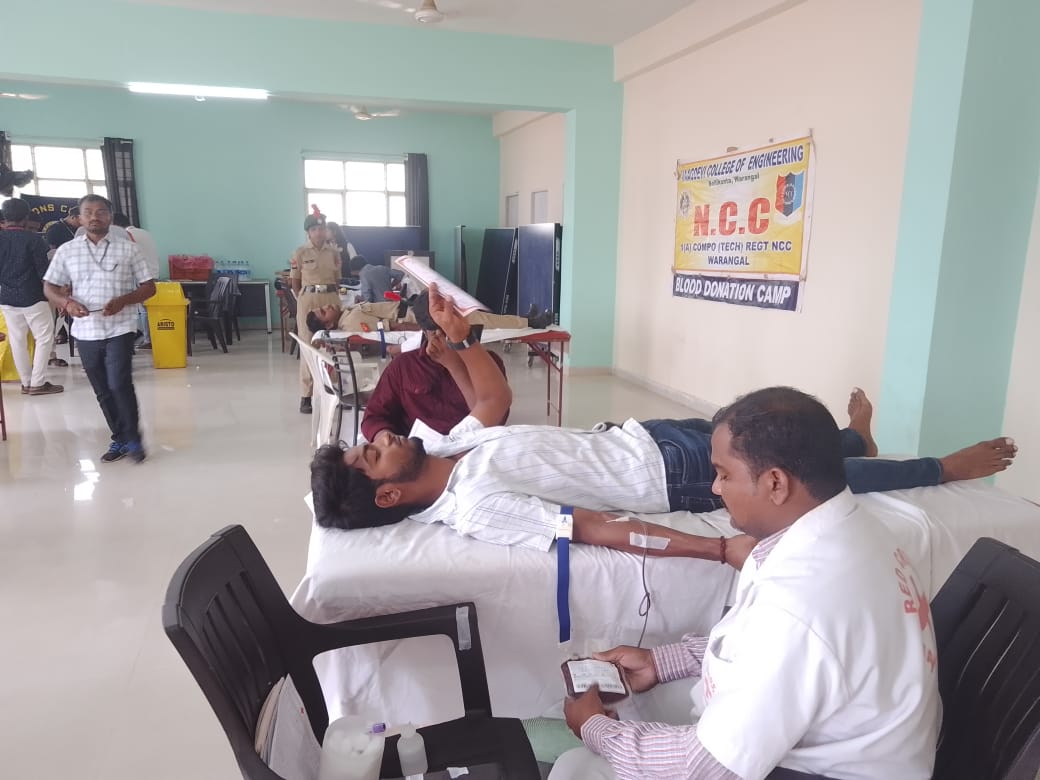 Sl.noActivity /AchievementDateRemarks1NAAC Inspection04-07-202140 Cadets & 1 ANO2Swatch Bharath03-08-202135 Cadets & 1 ANO3INDIPENDENCE DAY15-08-202138 Cadets & 1 ANO4Graduation Day 09-09-202130 Cadets & 1 ANO5Punith Sagar Abhiyan 05-11-202120 Cadets6All India trekking camp Thirupathi 12-11-2021/25-11-202101 Cadet7Haritha Haram06-01-202235 Cadets    8Republic Day-Parade (Vaagdevi College)26-01-202247 Cadets & 1ANO9Blood Donation05-03-202220 Cadets ParticipatedS, NORegt. No RANKNAMEROLL NOBRANCHYEAR1TS/19/SDA/200052SUOB NIKHIL KUMAR19641A05A3CSE3RD 